Wijkraad 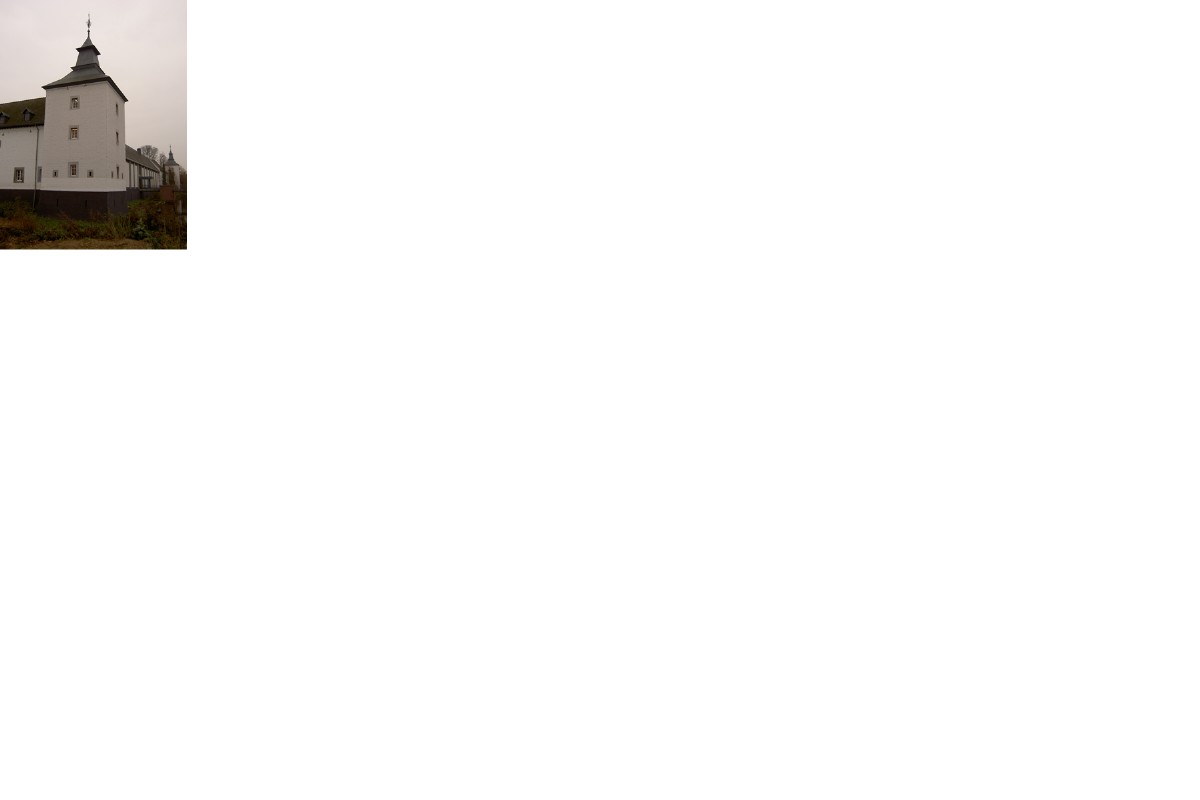 ˝ Born-West ˝ Secretariaat: Prinsbisdomstraat 2 6121 JG Born Tel: 06-11722518. E-mail: wijkraadbornwest@gmail.comVerslag van het wijkraadoverleg van maandag 14 november 2016.Locatie: Kasteelpark Born.Tijdstip: 19.30uur      Aanwezig: Voorzitter Th. Lahaye, Secretaris L. Verjans, M. Quax, N. Larosch, Th. Meeks. J. Spee, J. v. d. Straten,     Namens Gemeente: J. Hoedemakers, E. Lebon.     Namens Politie: J. Gouda afgemeld wegens ziekte.     Afgemeld: H. Keulen, H. den Hollander, M. Dieteren, wethouder P. Meekels.Opening voorzitter.Binnen gekomen stukken;De heer Lebon vindt het onterecht dat dat de persoonlijke brief van de heer van der Straten en het antwoord van de gemeente op de lijst van binnen gekomen stukken staat.De wijkraad is het hier niet mee eens omdat de het antwoord van de gemeente niet tot tevredenheid is van de heer van der Straten en afbreuk doet aan de ernst van de ervaren overlast. Behoud verbindingen A2:De voorzitter geeft een toelichting op de mooie behaalde resultaten in het A2 overleg. (zie bijlage mail van 19 november)Visie wijkgericht werken 2017-2019:De heer Lebon geeft aan dat er geen Stadsdeeljaarplan wordt gemaakt omdat uit de wijkraden te weinig wordt aangeleverd voor het Stadsdeeljaarplan er is binnen de gemeente nog overleg hoe Visie wijkgericht werken wordt opgebouwd.De heer Hoedemakers vraagt om samen de wijkraad te promoten door korte omschrijvingen van bijvoorbeeld werkzaamheden zoals de wijziging in de verkeerssituatie op de sluis in het weekblad Born actueel te plaatsen.De wijkraad vindt dit een goed initiatief en zal meedenken aan volgende projecten.Project duurzaamheid:De voorzitter geeft toelichting op het project duurzaamheid.Verplaatsing Milieupark Born:Er is de dag voor de vergadering nog een mail ontvangen met de mededeling, dat er nog geen reactie van de gemeente ontvangen is op de brief van de gezamenlijke wijkraden voor het behoud van het milieupark Born.De heer Lebon stuurt nieuwe informatie naar de wijkraad en merkt op, let op bij de plannen betreffende de uitbreiding van kleine milieustraat per wijk.(glasbak, kleding enz.) (zie bijlage)Stadsdeeljaarplan 2017:Wordt Visie wijkgericht werken 2017-2019 en vervalt als agenda punt.Reconstructie Prinsbisdomstraat:Op de vraag van de voorzitter wanneer worden de bomen geplaatst antwoord de heer Hoedemakers dat de bomen geplaatst worden in het plant seizoen tussen nu en april.De heer Verjans attendeert op de gehouden enquête waar de bewoner gekozen hebben voor de Veldesdoorn niet duidelijk is waar de bewoners in de Kapelweg voor gekozen hebben.De heer Quax heeft het gevoel dat er aanmerkelijk harder gereden wordt dan voor de reconstructie.De heer Hoedemakers merkt op dat de drempel bij de Apotheek een hoogte heeft die zeker een positief effect moet hebben op de verlaging van de snelheid en zal snelheidsmetingen aanvragen op de zelfde plaatsen waar de snelheidsmetingen zijn uitgevoerd voor de reconstructie.Gemeenschapshuis:De overlast is na defect aan de airco weer het zelfde er wordt besloten om de heer Lemmens voorzitter van het stichtingsbestuur voor het overleg van 9 januari uit te nodigen.Stand van zaken overlast oudere hangjongeren parkeerplaats gemeenschapshuis.Door de wijkraad zijn alle meldingen aan de politie op het 09008844 nummer geregistreerd en per mail verzonden naar de gemeente. Op de vraag of de meldingen via het 09008844 nummer ook geregistreerd worden bij de gemeente heeft de heer Lebon geen duidelijk antwoord. Onze ervaring in 2011 is dat dit niet gebeurt de vraag blijft wie geeft hier nu een duidelijk antwoord op.De overlast is door een kleine groep hangjongeren toegenomen met al weer twee weken overlast door harde vuurwerkknallen.`Besloten wordt om de heren Evers en Zegers van PIW uit te nodigen voor het volgende wijkraadoverleg van 9 januari.Bevindingen wijkagent overlastmeldingen.De heer Gouda is niet aanwezig wegens ziekte.Namens de wijkraad wensen wij de heer Gouda een voorspoedig herstel.Buurtpreventie:De wijkraad besluit om positief te reageren op het voorstel van mevrouw Pink van Nieuwburg om aan te sluiten bij het preventie team van Aldenhof.Verzoek van mevrouw van der Aa:Op het verzoek van mevrouw van der Aa om een toelichting te geven op de thuiszorg organisatie Cicero wordt besloten om mevrouw van der Aa uit te nodigen voor het wijkraadoverleg van 9 januari.Actie puntenlijst: De actie punten lijst wordt doorgenomen.De voorgestelde vergader data van 2017 worden goed gekeurd.Rondvraag:De heer Meeks deelt mede dat de baggerwerkzaamheden in de grachten op 28 november gaan starten.De heer Hoedemakers meldt dat de sloop van het bejaarden huis Sint Maarten is gestart en dat het ontwerp van de nieuwbouw die twee verdiepingen hoog is er goed uitziet. Ook de aanwonende hebben positief gereageerd op het ontwerp. De nieuwbouw zal beheert worden door de stichting Pergamijn.Vergaderdata 2017:9 januari; 13 maart; 8 mei; 11 september; 13 november.  Sluiting.